Общество с ограниченной ответственностью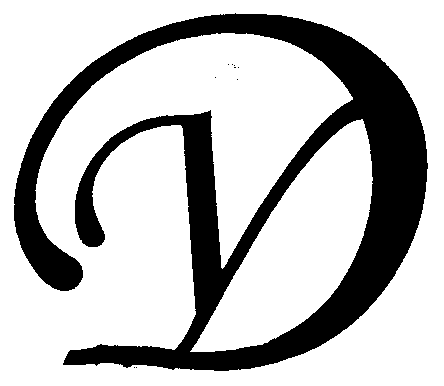 Управляющая организация «Умный дом»Россия, Тверская область, г.Удомля, ул.Попова, д.26, оф.22, тел./факс: (48255) 52571, 54074 моб.тел.: +79157199560,  SIP ID: 0024547683, e-mail: upravdom@udomlya.ru, интернет-сайт: www.udom-lya.ruСведения о расходах по отдельным статьям затрат за год: - управление многоквартирным домом, - вывоз ТБО, - ремонтная служба управляющей организации, - содержание, текущий ремонт и аварийное обслуживание сетей отопления, водопровода, канализации, ливнестоков,- содержание, текущий ремонт и аварийное обслуживание электрических сетей, - ремонт и обслуживание лифтового хозяйства,размещены на официальном сайте управляющей организации www.udom-lya.ru.Сведения о расходах, понесенных в связи с оказанием услуг по управлению многоквартирным домом по ул.Энтузиастов-6/3Сведения о расходах, понесенных в связи с оказанием услуг по управлению многоквартирным домом по ул.Энтузиастов-6/3Сведения о расходах, понесенных в связи с оказанием услуг по управлению многоквартирным домом по ул.Энтузиастов-6/3Период: 2011 годПериод: 2011 годПериод: 2011 годНаименование работ (услуг)Расходы (руб.)Расходы (руб./кв.м.)Наименование работ (услуг)Расходы (руб.)Расходы (руб./кв.м.)Общая площадь помещений в доме (кв.м.)2 200,00Вывоз ТБО25 397,230,96  Ремонт и обслуживание лифтового хозяйства67 214,082,55  Содержание и текущий ремонт инженерных сетей111 459,284,22  Отопление, водопровод, канализация, ливнестоки (содержание, текущий ремонт и аварийное обслуживание)86 553,18Электрические сети (содержание, текущий ремонт и аварийное обслуживание)24 906,10Содержание помещений общего пользования и уборка земельного участка100 407,863,80  Благоустройство территории, ремонт МАФ, окраска379,98Вывоз и утилизация КГО3 918,43Механизированная уборка придомовой территории7 816,74Уборка мест общего пользования и придомовой территории88 292,71ставка дворников40 800,00ежемесячная премия (25%)10 200,00доплата за уборку снега (13%, 6 мес.)2 652,00отпускные4 292,16отчисления во внебюджетные фонды на заработную плату19 816,90общеэксплуатационные расходы (зарплата ИТР, инвентарь и материалы)5 234,08налоги5 297,56Текущий ремонт общей собственности34 896,911,32  Прочие ремонтные работы (ремонтная служба управляющей организации)12 146,91Ремонт межпанельных швов (65 пог.м.)22 750,00Управление многоквартирным домом50 293,961,91  Электроснабжение мест общего пользования и придомовой территории6 255,120,24  Итого395 924,4415,00  